План роботи шкільної бібліотеки  Водянської СЗШ на 2012-2013 н.р.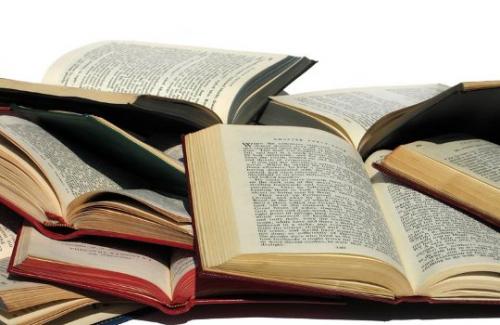 Бібліотекар: Шатрай Марина КостянтинівнаІ. Завдання та функції шкільної бібліотеки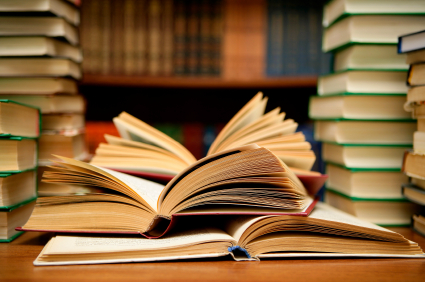 II. Робота із користувачами з формування й задоволення їхніх читацьких потреб.III. Індивідуальна робота з читачами.V. Масові заходи щодо популяризації літератури.VII. Робота з батьками по керівництву читанням дітей.VIII. Робота з бібліотечним активомXI. Взаємодія з іншими структурними підрозділами й організаціями.XII. Підвищення кваліфікації.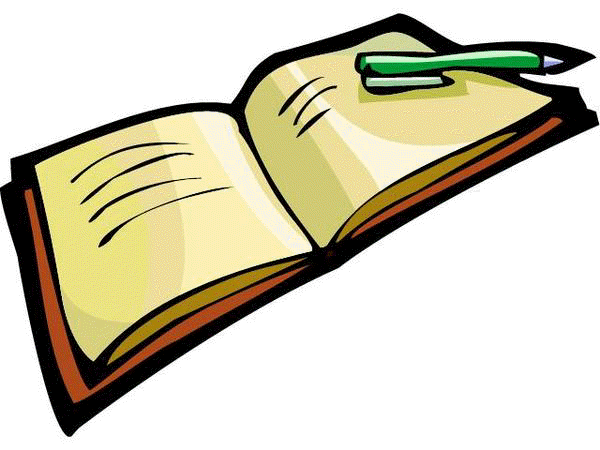 ФункціїФункціїЗавдання шкільної бібліотекиОсвітніСоціальніФормування високоморальної особистості, мобільної у своєму розвитку, яка добре знає та розуміє, що робить, куди і навіщо йдеІнтелектуальніСприяння вихованню гармонійної, морально досконалої особистості, свідомої свого громадянського обов'язку, відкритої до інтелектуального, духовного і творчого розвиткуСамоосвітні•	Усебічне сприяння підвищенню фахової майстерності педагогів;•	педагогізація батьківської громади;•	формування в школярів практичних умінь і навичок аналітико-синтетичної роботи з книгою.КультурологічнаПоглиблення знань читачів-школярів з історії культури, культурного розвитку українського народу, нації, людства, вміння розуміти історію та культуруВиховна*	Виховання свідомого, вдумливого, грамотного читача з високим рівнем бібліографічної культури;*	сприяння патріотичному, моральному, трудовому, екологічному, фізичному вихованню учнівської молодіІнформаційна•	Інформаційне забезпечення всіх аспектів навчально-виховного процесу освітнього закладу в засвоєнні програмних і факультативних знань, самоосвіти школярів;•	виховання інформаційної культури школярів, постійного їхнього прагнення до пошуку інформації, свідомого, осмисленого добору інформаційних джерел,формування навичок систематизації та особистісної оцінки інформації;•	навчання школярів користування бібліотеками всіх типів;•	створення комфортного бібліотечного середовища;•	реформування бібліотеки в таку, яка б включала як традиційні та сучасні носії інформації, так і мультимедійні технології тощо.	№ за/пЗміст роботиТермін виконанняХто виконуєІнформація провиконання1Повідомлення про розпорядок роботи бібліотеки .03.09Бібліотекар2Перереєстрація користувачів бібліотеки .03.09-10.09Бібліотекар3Запис користувачів.За потре боюБібліотекар4Бесіди про правила користування бібліотекоюВересеньБібліотекар5Робота з ліквідаціїзаборгованостікористувачамиВересеньБібліотекар1Вивчення читацьких інтересів : -Анкетування.-вікторини -Проведення соціологічних опитувань. -Аналіз читання.1 раз у квартал 1 раз у семестр ЩомісяцяБібліотекарАктивбібліотекиКласнікерівники2Портфоліо користувачаПротягом рокуКористувачі3Робота з невстигаючими учнями, а також учнями, схильними доправопорушень. Виділити цю групу.Протягом рокуБібліотекар4Скласти рекомендаційні списки літератури для позакласного читання.Вересень- жовтеньБібліотекар5Складання індивідуальних списків літератури для учнів.Протягом рокуБібліотекарIV. Взаємодія шкільної бібліотеки з педагогічним колективом.IV. Взаємодія шкільної бібліотеки з педагогічним колективом.IV. Взаємодія шкільної бібліотеки з педагогічним колективом.IV. Взаємодія шкільної бібліотеки з педагогічним колективом.IV. Взаємодія шкільної бібліотеки з педагогічним колективом.1Проводити огляд нових надходжень.Принадходженні літературиБібліотекар2Поновити предметні таблички для вчителівВересеньБібліотекар3Допомагати в підборі документів для підготовки педрад, засідань МО тощо.Протягом рокуБібліотекар4Підбір літератури задля проведення предметних тижнів й інших загальношкільних і класних заходів.Протягом рокуБібліотекар56.Випуск «Бібліотечного вісника».Виступ на батьківських зборах «Формування бережливого ставлення до книги»»2 рази на місяць жовтеньБібліотекарАктивбібліотеки1Всеукраїнська акція «Живи, книго !»Протягом рокуБібліотекар Актив бібліотеки Учні школи2Цикл бесід «Книга - твій друг і порадник».ЩомісяцяБібліотекар3Посвята в читачіТиждень шкільного підручника.травеньЛистопадБібліотекарАктивбібліотеки4Тиждень «Шевченківські дні».БерезеньБібліотекарАктивбібліотеки56Бібліотечний урок «Значення книги в житті людини»,«Парад українських словників»«Бібліографія.Анотація.»Година спілкування «Зимові звичаї та обряди»вересеньжовтеньлистопадгруденьБібліотекар Актив бібліотеки Учні школи7Зустріч в бібліотеці» Книга вчить, як на світі жить!ВересеньБібліотекар Актив бібліотеки89Читацька конференція « Роль книги – в житті людини»».Слайд – подорож «Права дітей»КвітеньБібліотекарАктивбібліотеки10 Урок – пошук «здоров»я – головний життєвий скарб»ТравеньБібліотекарАктивбібліотекиVI. Робота з пропаганди бібліотечно-бібліографічних знань. Довідково-бібліографічна робота.VI. Робота з пропаганди бібліотечно-бібліографічних знань. Довідково-бібліографічна робота.VI. Робота з пропаганди бібліотечно-бібліографічних знань. Довідково-бібліографічна робота.VI. Робота з пропаганди бібліотечно-бібліографічних знань. Довідково-бібліографічна робота.VI. Робота з пропаганди бібліотечно-бібліографічних знань. Довідково-бібліографічна робота.1Поновити постійно діючу виставку «Бібліографія - ключ до знань».ВересеньБібліотекар2Бібліотечні уроки з учнями 1-11 класів.1 раз на місяцьБібліотекар3Випуск інформаційних бюлетенів.1 раз у кварталБібліотекар4Бесіди про «Про сучасні носії інформації »,«Мультимедійні технології».Протягом рокуБесіди1Оформити тематичну поличку «Книга  в сім»ї».ВересеньБібліотекар2Виступ на батьківських зборах:-	Про залучення дітей до систематичного читання у родині;-	Інформація про користування бібліотекою їхніми дітьми.I	семестрII	семестрБібліотекар Бібліотекар3Бесіди з батьками про акцію «Подаруй бібліотеці книгу».Протягом рокуБібліотекар1Організувати роботу бібліотечної ради. Розподілити обов'язки серед членів бібліотечної ради.ВересеньБібліотекар2Скласти план роботи бібліотечної ради.ВересеньБібліотекар3Проводити засідання бібліотечної ради.Протягом рокуБібліотекар .IX. Робота з бібліотечним фондом.IX. Робота з бібліотечним фондом.IX. Робота з бібліотечним фондом.IX. Робота з бібліотечним фондом.IX. Робота з бібліотечним фондом.1Облік бібліотечного фонду.Протягом рокуБібліотекар2Інвентаризація.ТравеньБібліотекар3Прийом і видача підручників.Вересень, травеньБібліотекар,Класнікерівники4Проведення рейдів 3 перевірки стану підручників.1 раз у кварталАктив бібліотеки5Замовлення на підручники.II семестрБібліотекарX. Упровадження нових інформаційних технологій.X. Упровадження нових інформаційних технологій.X. Упровадження нових інформаційних технологій.X. Упровадження нових інформаційних технологій.X. Упровадження нових інформаційних технологій.1Планування процесів комп'ютеризації бібліотеки.Протягом рокуБібліотекар2Поповнення відеотеки.Протягом рокуБібліотекар1Спільна робота з масовоюбібліотекою села:- бібліотечний урок;І семестрБібліотекар- зустріч 3письменниками району.II семестрБібліотекар1Самоосвіта.Протягом рокуБібліотекар2Використання досвіду кращих шкільних бібліотекарів.Протягом рокуБібліотекар3Відвідування семінарів.Протягом рокуБібліотекар4Освоєння нових бібліотечних технологій.Протягом рокуБібліотекар